Autumn / Winter Menu Week 1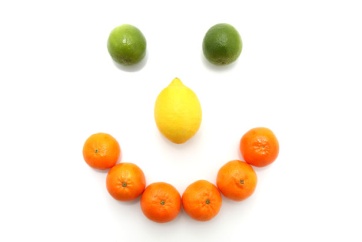 Week 2MondayTuesdayWednesdayThursdayFridayBreakfastChoice of cerealBrioche, milkToasted bagel and cream cheese, milkToasted fruit loaf, milkChoice of cerealLunchChicken curry with rice and naan breadCheesy potato pie and baked beansChicken and mushroom pasta bake and green beansBeef and vegetable stir fry with noodles100% cod fish fingers, mashed potato with baked beansDessertBananas and custardApple & pear slicesMixed berry mousseChocolate orange spongeFruit crumble & ice creamBabies - weaningBaby rice & carrotSweet potato & peasPotato & mixed vegParsnip & swedePotatoes, peas & broccoliTeaSausage in a bread roll and pineapple slicesHam sandwiches with sweetcorn on the sideYoghurt and mint dip with breadsticks, cucumber and pepper sticksCheese sandwiches with tomato slicesHomemade pizza and apple slicesBabies - weaningFromage fraisPureed bananaMixed fruit pureePeachesApple and pear pureeMondayTuesdayWednesdayThursdayFridayBreakfastChoice of cerealCrumpets, milkToast and banana, milkChoice of cerealBrioche, milkLunchCheesy tuna and sweetcorn pasta bakeVegetarian cottage pie with broccoliSausage Dinner, roasties and vegHomemade chicken goujons with creamy mash and beansPasta bolognaise with garlic bread on the sideDessertMelon smilesBananas & custardFruit jellyPineapple spongeApples and pearsBabies - weaningSweet potato & parsnip Potato & broccoliBaby rice & carrotPeas & cauliflowerPotato, sweetcorn and peasTeaBaked beans on toastCheese on toast with cucumber sticksCheesy tuna and mayo wraps with pepper sticksCrackers, cheese, apples and pearsChicken sandwiches and pineapple slices Babies - weaningPear & peach pureePureed apple & custardFromage fraisApple & pear pureePureed banana